Dokumentation im Corona-Jahr 2019/20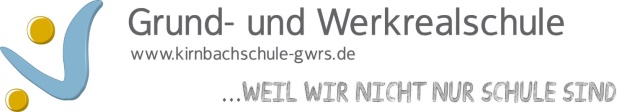 Bitte in Stichworten eintragenName der Lehrkraft: S. RomanoDatum der Dokumentation: 23.07.2020Klasse in 2019/20FachDas haben wir bereits erledigtDas musste noch  offen bleiben7aEnglischUnit 1Unit 2Unit 3Unit 4 (Homeschooling ab dem 17.03.2020 und im wöchentlichen Wechsel Wochenpläne ab dem 22.06.2020)7aDeutschMiteinander sprechen – einander verstehen (KA „Kommunikation und Wortarten“)Dem Täter auf der Spur (KA „Einen Bericht überarbeiten/ Nomen mit –ung, -heit, -keit)Ich mache mir ein BildPersonenbeschreibungGanzschrift7aPhysikWas ist eigentlich Physik?Magnetismus (Kapitel 1/S.8-27)Optik (Kapitel 2 - S. 30/31 Von der Lichtquelle zum Auge)Die Ausbreitung des Lichts/ Die Lochkamera/ Licht und Schatten (Homeschooling)Optik ab S.42Akustik7aSportMädchen2hSicherheitsbelehrung; Regeln; Ablauf des SportunterrichtsBewegungsparcoursBallspiele – Brennball, Bankball, VölkerballBasketballTanzenBadminton